Kensuke’s Kingdom Chapter 6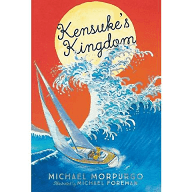 Read Chapter 6How did Michael feel when the super-tanker didn’t see him?What did Michael do to ensure that he could be seen in the future?Why did he keep this a secret?Why did Michael hate Kensuke?Why do you think Kensuke treated Michael the way he did?Why do you think Michael went into the sea after he was told not to go there?